V spletni učilnici so rešitve včerajšnje naloge. Preglej in popravi napake!VajeZgled 1 – prepiši v zvezek!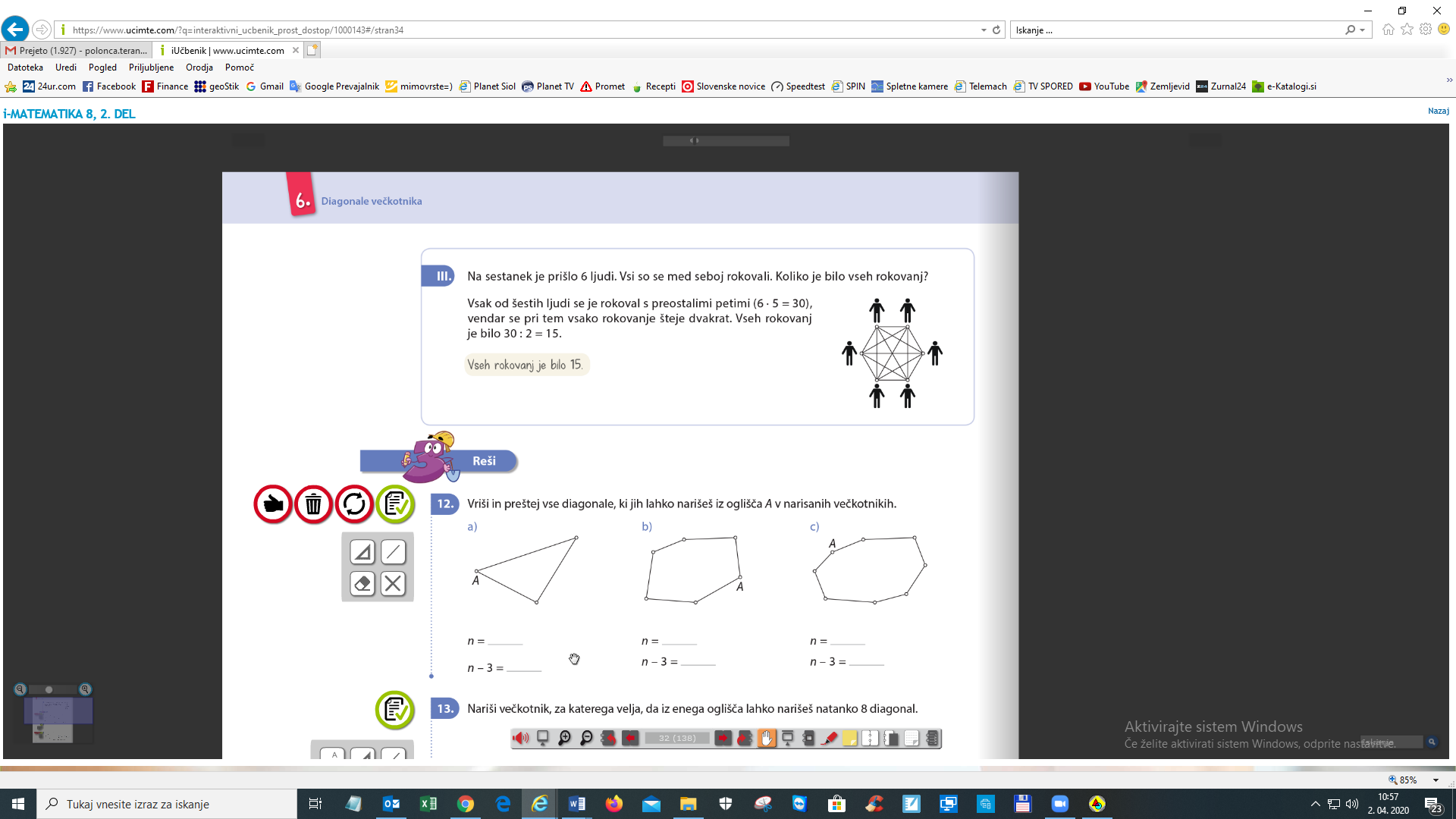 Zgled 2 – prepiši v zvezek! 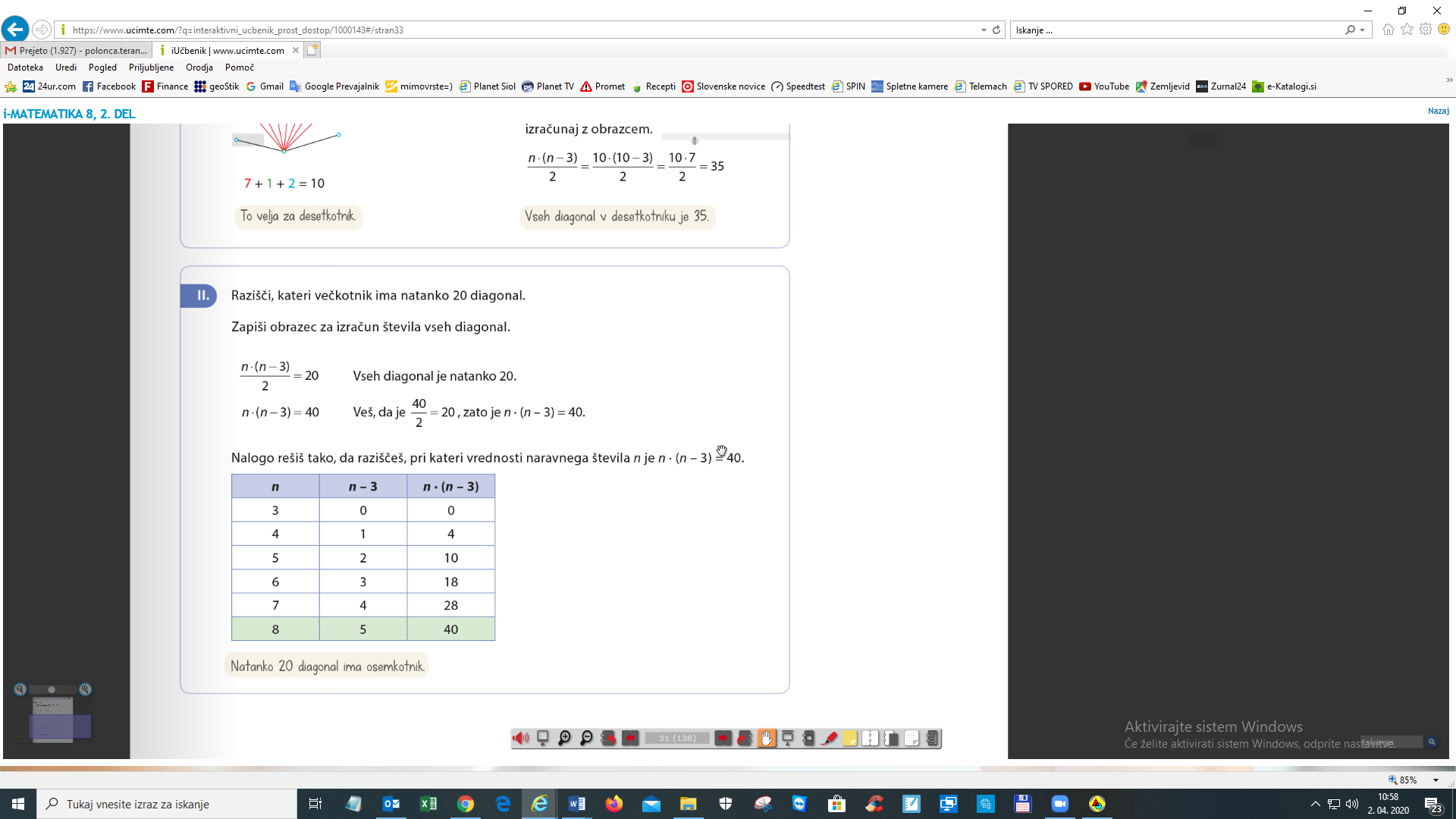 Reši naloge!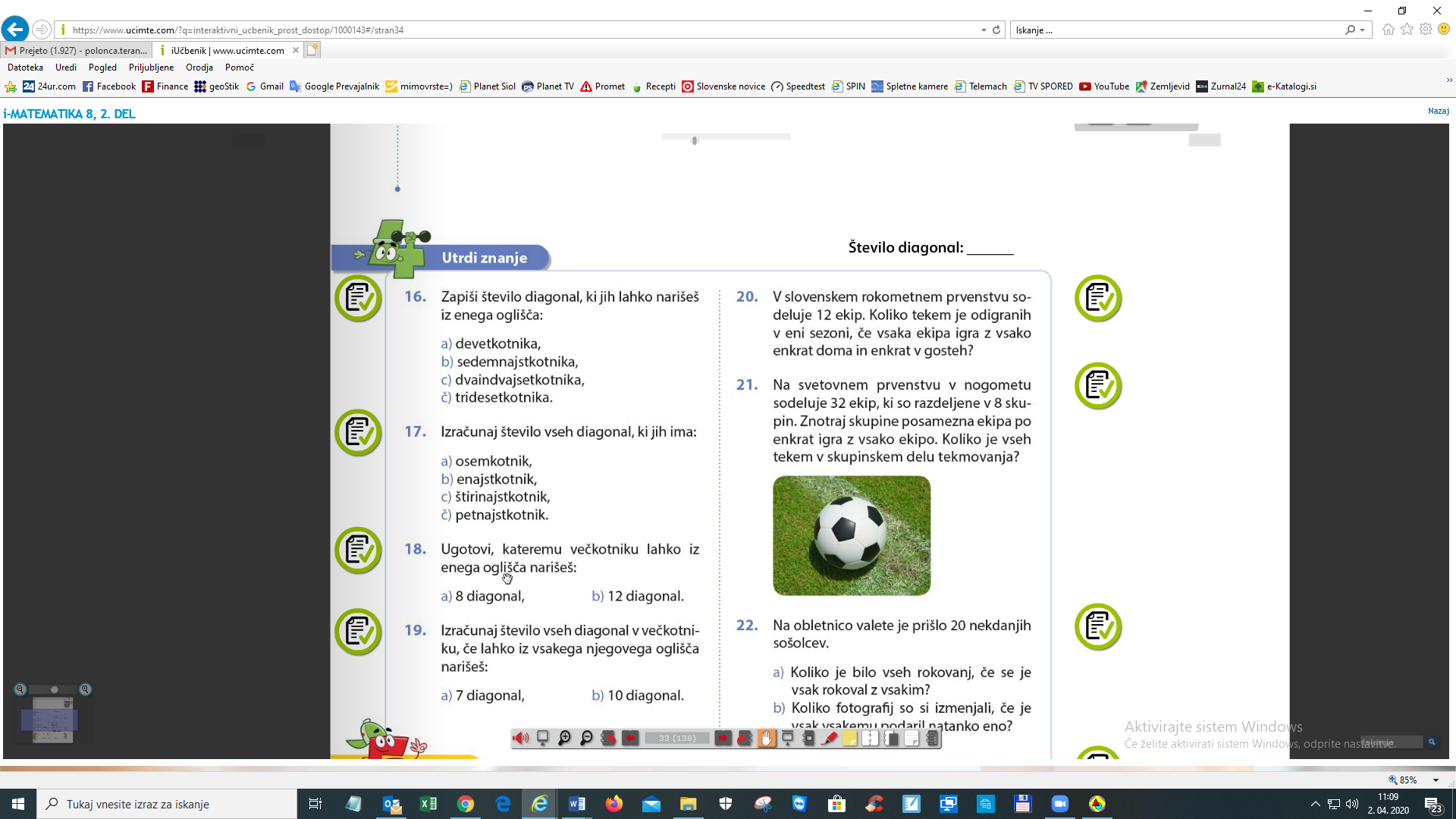 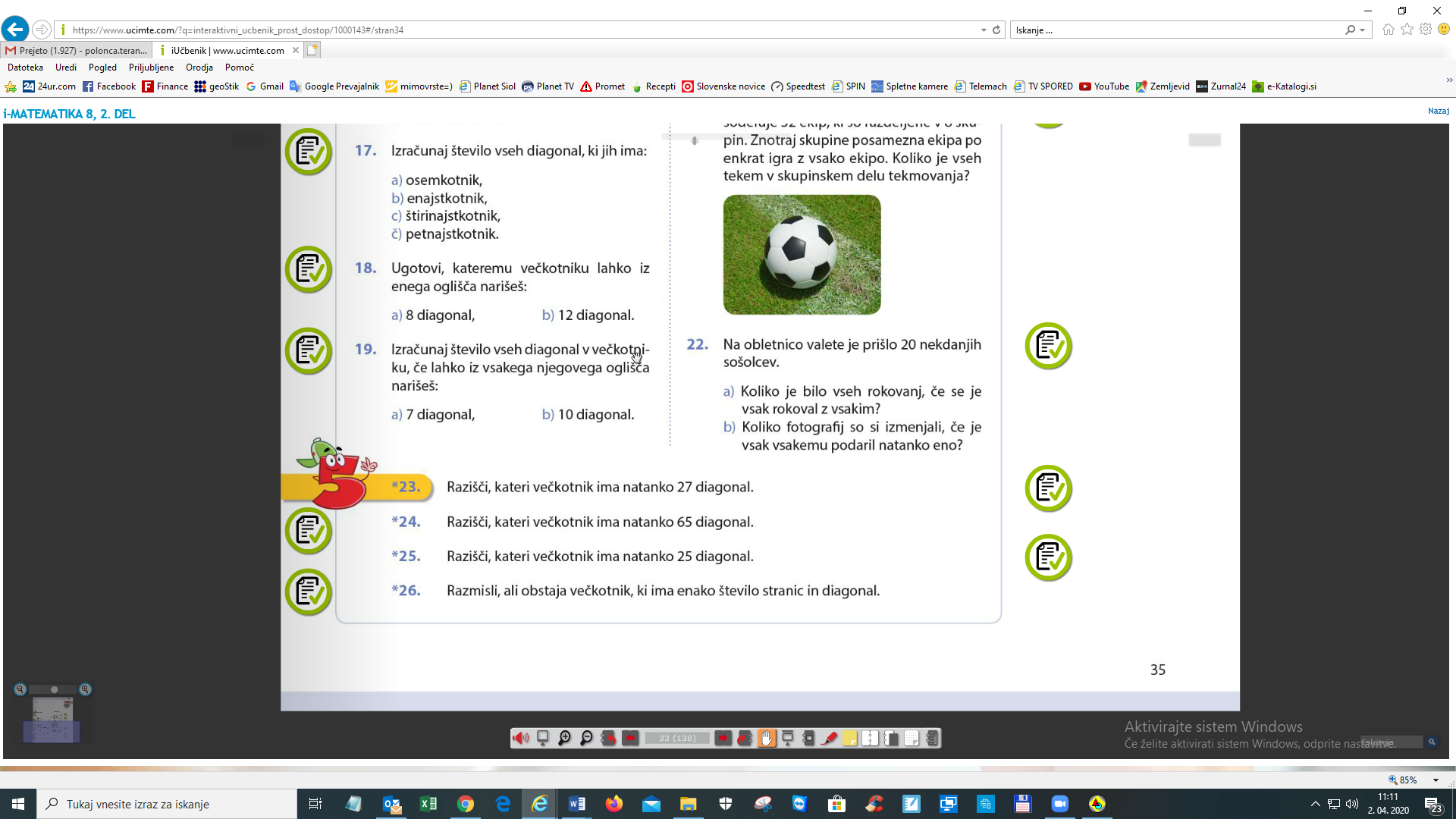 Zgled 3 prepiši  v zvezek!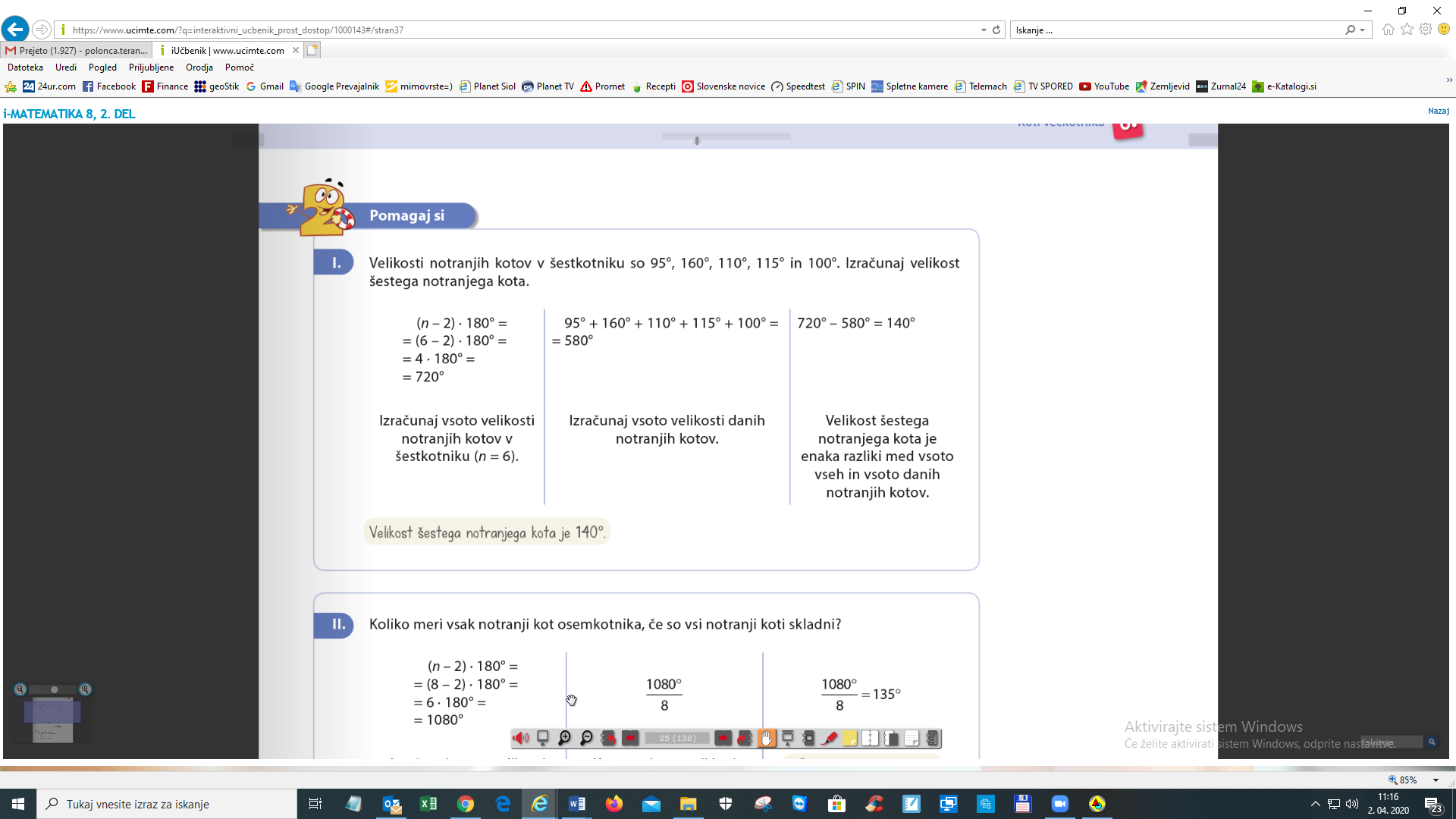 Zgled 4 prepiši v zvezek!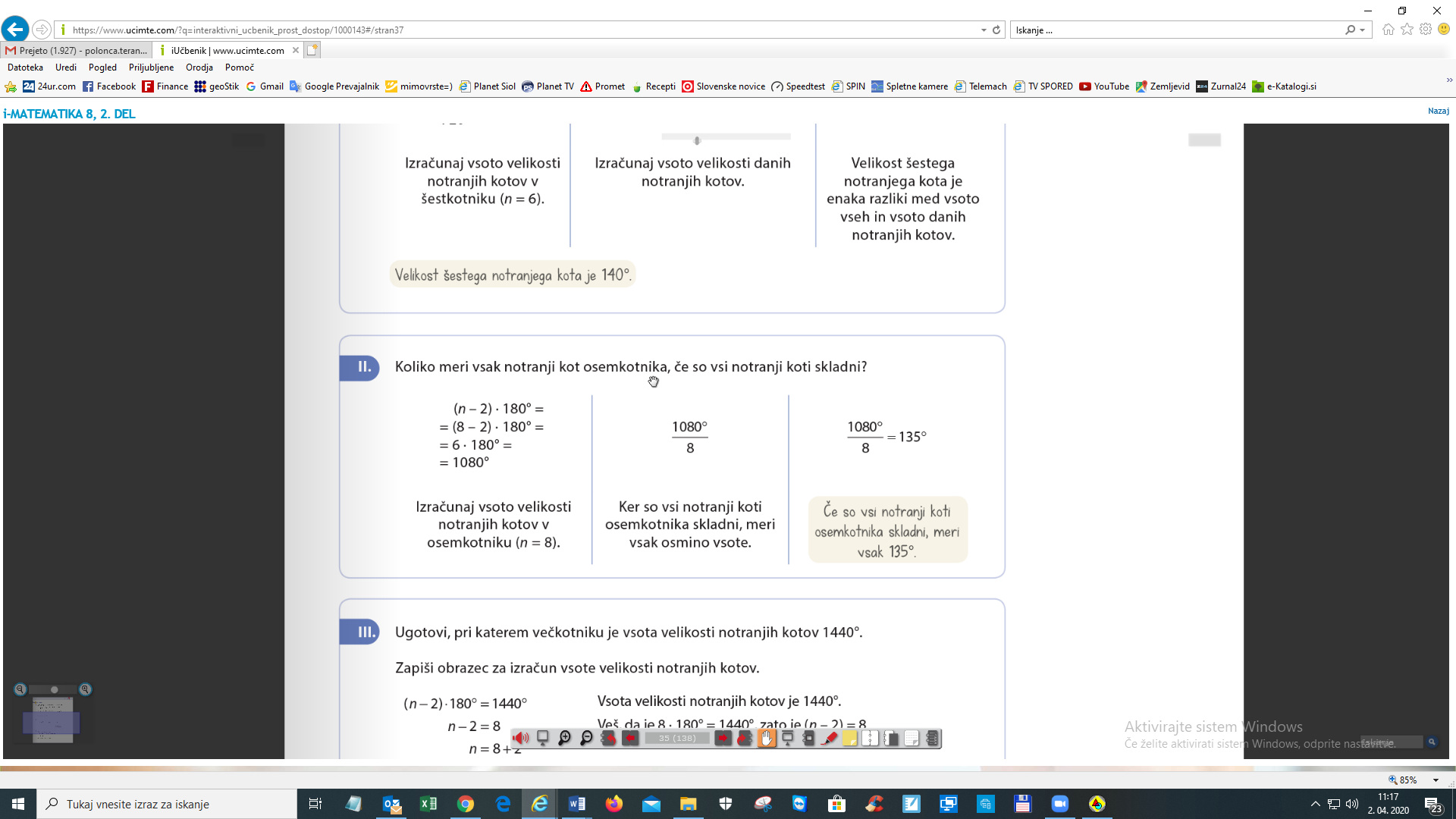 Zgled 5 - prepiši v zvezek!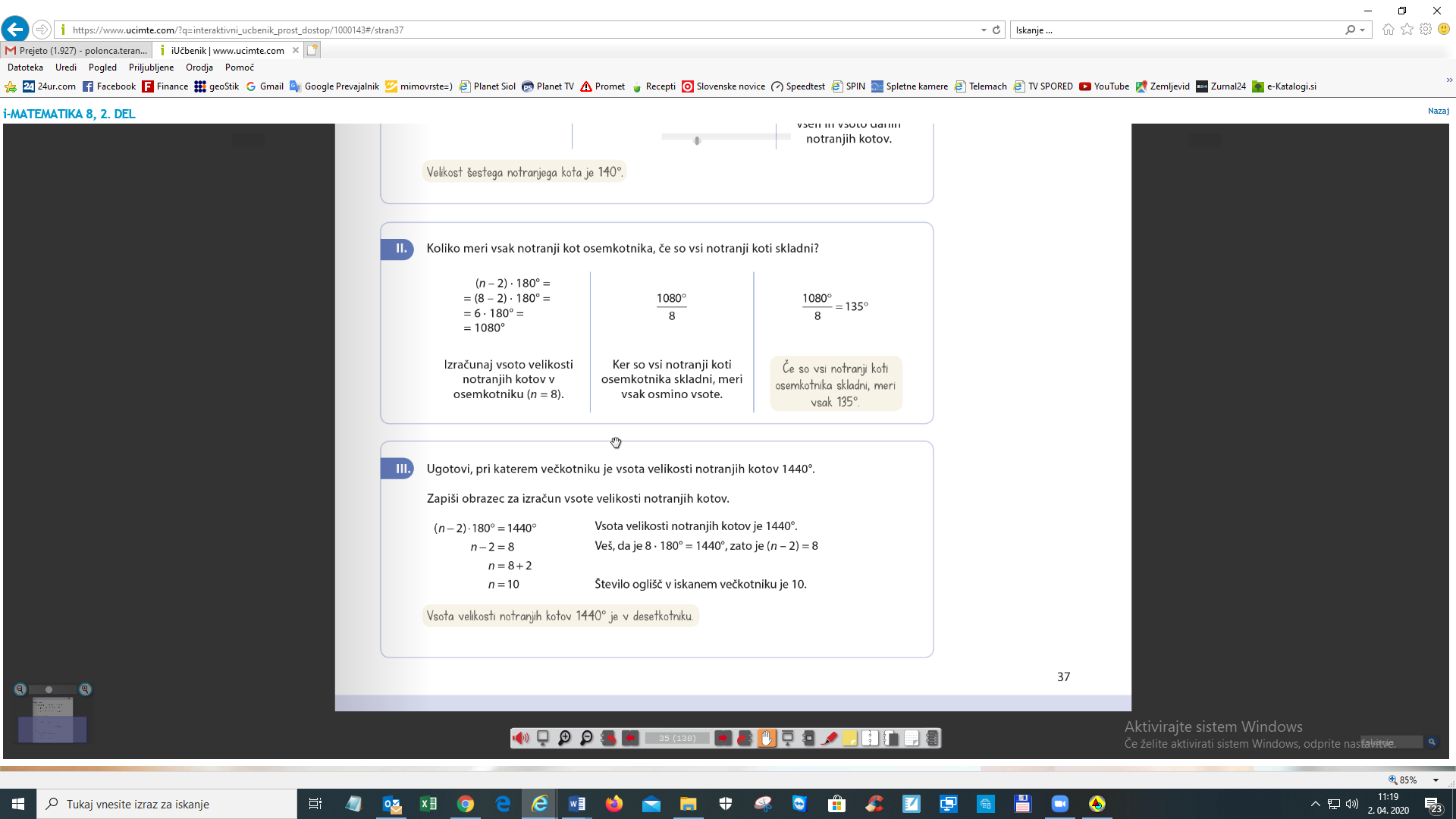 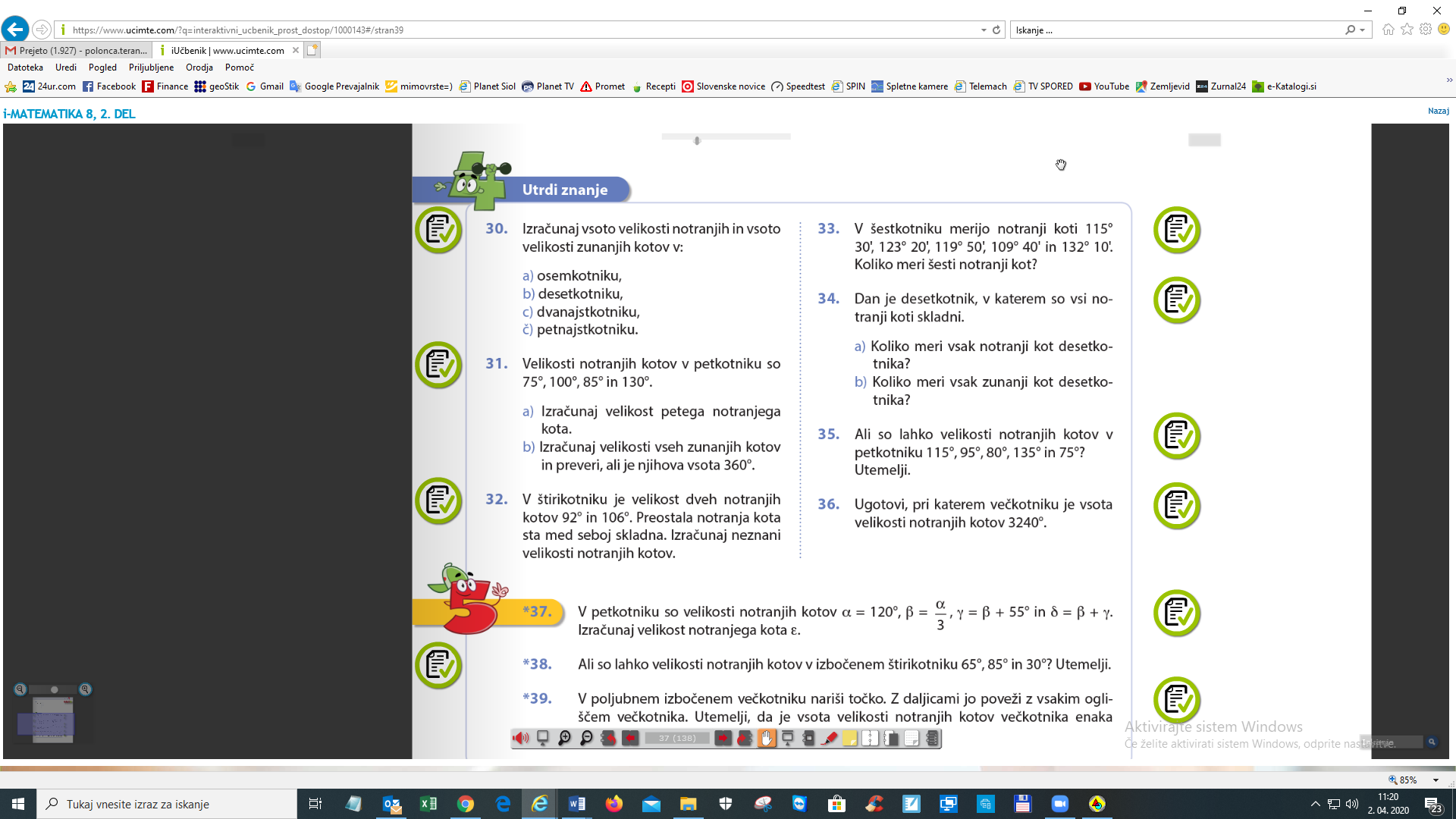 Ko končaš z delom, naloge slikaj ali skeniraj in jih oddaj v spletni učilnici. Prosim, da ne pošiljaš nalog na moj mail. Če imaš težave pri vpisu ali pri oddaji nalog, pa le napiši sporočilo in opiši težavo.Pozdravček in lep vikendPolonca Teran